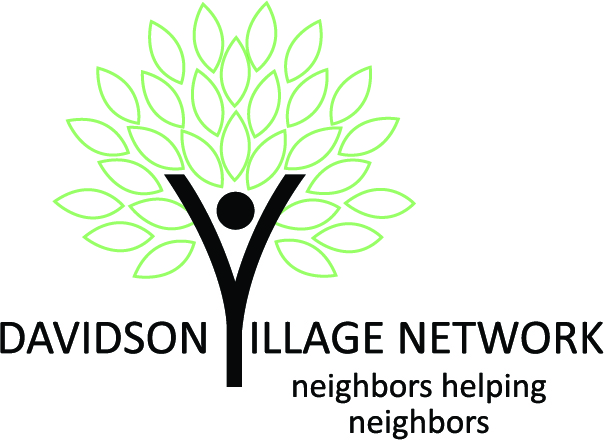 
We’re delighted that you are interested in volunteering with the Davidson Village Network (DVN), and we appreciate your willingness to share your time and skills to improve the lives of our members.  The Davidson Village Network is a non-profit organization dedicated to enhancing the lives of its members through a menu of services and programs enabling them to live healthy, meaningful lives in their own homes and communities.Volunteers are critical to the success of DVN.  The more we know about you, the more we can ensure that your volunteer experiences are meaningful and of value.  Please feel free to provide any supplemental information on the back of this form.  We look forward to speaking with you.										____				______Last Name			First Name			Middle Name			Preferred First Name																					________Other legal names used, e.g. legal name changes																					________Address								City				Zip Code																						________Phone							Email		What is generally the best way to reach you?	______Phone		______EmailHow did you hear about us? ___________________________________________________________________________AVAILABILITYWhat volunteer time would you be comfortable giving to DVN?  Check all that apply:Specific availability will be established directly with you after your application is approved.  We prefer that you fulfill a minimum of two service requests per month.
SKILLS AND INTERESTSSERVICE ACTIVITIESPlease check any of the services listed below that you would like to provide.  Are there any types of volunteer activities you would prefer to avoid?  
There are also other volunteer opportunities with DVN.  These positions are for volunteers who do not provide direct services to members, but rather assist the organization in some way.  Check any that interest you and we will refer you to the right person to talk to.Membership VolunteerGrant WriterMarketing VolunteerFund-Raising VolunteerSecretary to the Board of Directors
Are there other services you would like to provide that you don’t see listed?  If so, please jot them down here.
DRIVING (If not volunteering to drive, you may skip this section)To transport DVN members, you must maintain a valid North Carolina driver’s license and vehicle registration, maintain automobile insurance coverage, and sign and agree to the Volunteer Driver Policy.														________Driver’s License #						Auto Insurance Carrier														________Auto Insurance Policy #					Amount of liability coverage__________________________________________________________________________________________________________________________
License plate number and expiration date			Date of last NC safety & emissions inspectionAre you willing to drive another person’s car?  Yes____   No____I agree to drive safely, to obey all traffic laws and to be free of the influence of alcohol or drugs when I transport DVN Members or Volunteers.  In the event of an accident while driving a Member or Volunteer, I agree to submit to a drug and/or alcohol test if requested.__________________________________________________________________________________________________________________________
Signature							Date				WitnessVOLUNTEER PRIVACY INFORMATION AND RELEASE AUTHORIZATION FOR BACKGROUND CHECKSPlease read the following carefully:Application information I certify that all information in this application is true and complete. I understand that any false information or omission may disqualify me from further consideration for volunteer service and may result in my dismissal, if discovered, at a later date. Background investigation I understand, in consideration of my application, a background investigation will be conducted. I understand this investigation may include, but is not limited to, a criminal background check in the files of any Federal, state or local justice agency, driving history, or reference verification. Drug screening may be performed if I have an accident while driving for Davidson Village Network. I authorize Davidson Village Network to conduct the background investigation and release Davidson Village Network from responsibility for this investigation. I understand the requested information is for the sole purpose of gathering accurate information for volunteer services at Davidson Village Network. I have read and understand the above and by my signature, I consent to these statements. ______________________________________________________________________
Applicant Signature 								Date If under 18, parent or guardian must give permission:
I give my consent for ________________________________________to serve as a volunteer in the Davidson Village Network according to all applicable policies set forth in this agreement. ________________________________________________________________________________________Signature										Date							________________________________________________________________________________________Printed Name									Relationship							
Please mail completed application to DVN c/o Ellen Giduz, P.O. Box 443, Davidson, NC 28036 or email it to elgiduz@gmail.com or leave it for Ellen Giduz the Davidson Public Library.  Thank you!NoYesIf Yes, any additional qualifiers/restrictions:Ad hoc assignments arranged ahead of time?Regular time slot(s), weekly/bi-weekly/monthly, etc.?“On call” as available?NoYesIf Yes, please describe:Have you ever worked with seniors?Do you have any other volunteer commitments?Are you a member of any community organizations that you would care to mention?If you have a special skill or interest (e.g. yoga or current events) that you would be willing to share with Members in a larger setting, please list them.Do you speak other languages?  If so, what are they?TransportationDriving to & from the storeDriving to & from appointmentsDriving to & from personal activitiesDriving to & from DVN eventsCompanionshipDaily / Periodic phone checksFriendly visitsReading aloudAccompanying to social activitiesGeneral Personal ServicesOccasional light cookingMeal deliveryOccasional pet careDecluttering / Organizing on a small scaleWalks / Light ExerciseSimple Home MaintenanceOccasional light cleaning / houseworkLight yard work / GardeningChanging hard to reach bulbs Hanging picturesUse of indoor laddersMattress turningSimple repairsMoving outdoor furnitureRunning ErrandsGrocery shoppingPicking up prescriptionsOther errands, e.g. dropping off or picking up 
dry cleaning, library books, packages, etc.EventsHelp with planning, check in, set up and clean-up for DVN social eventsPresent a program or classLead an activityRecruit program presentersTechnical AssistanceSet up / program cell phone and other gadgetsProvide basic computer assistanceBe a Service Volunteer AssistantData entryAnswer phone & relay information / messagesMonitor & respond to messagesMake volunteer assignmentsAssist with volunteer intake Train volunteersCoordinate Service VolunteersNoYesIf Yes, please explain:Have you ever been convicted of a criminal offense?